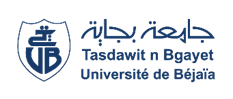 Université Abderrahmane Mira-BejaiaFaculté des Sciences Humaines et SocialesDépartement de Psychologie et OrthophoniePLANNING DES EXAMENS DU 2ème SEMESTRE DE L’ANNEE UNIVERSITAIRE 2022/2023AdministrationM1 PSYCHOLOGIE CLINIQUEM1 PSYCHOLOGIE CLINIQUEM1 PSYCHOLOGIE CLINIQUEM1 PSYCHOLOGIE CLINIQUEM1 PSYCHOLOGIE CLINIQUEM1 PSYCHOLOGIE CLINIQUEM1 PSYCHOLOGIE CLINIQUEModulesUnités d'enseignements Dates & JoursHorairesEnseignant (e)s chargé (e)s des modulesGroupesLocauxTroubles PsychosomatiquesUnité Méthodologiquedimanche14/05/202310H30-12H00MME. SAHRAOUI1-2Amphi 32Troubles PsychosomatiquesUnité Méthodologiquedimanche14/05/202310H30-12H00MME. SAHRAOUI3-4 +DettesAmphi 33Psychologie Et CriminologieUnité Fondamentale mardi 16/05/202310H30-12H00M. FERGANI1-2Amphi 32Psychologie Et CriminologieUnité Fondamentale mardi 16/05/202310H30-12H00M. FERGANI3-4 +DettesAmphi 33Les Psychothérapies2Unité Fondamentalejeudi18/05/202310H30-12H00MME. HATEM1-2Amphi 35Les Psychothérapies2Unité Fondamentalejeudi18/05/202310H30-12H00MME. HATEM3-4 +DettesAmphi 33Psycho TraumaUnité Fondamentaledimanche21/06/202310H30-12H00MME.BENAMSILI1-2Amphi 32Psycho TraumaUnité Fondamentaledimanche21/06/202310H30-12H00MME.BENAMSILI3-4 +DettesAmphi 33Etude De CasUnité Fondamentalemardi      23/05/202310H30-12H00MME. TOUATI1-2Amphi 32Etude De CasUnité Fondamentalemardi      23/05/202310H30-12H00MME. TOUATI3-4 +DettesAmphi 33Tests Psychologiques2Unité Méthodologiquejeudi25/05/202310H30-12H00MME. IKARDOUCHENE1-2Amphi 32Tests Psychologiques2Unité Méthodologiquejeudi25/05/202310H30-12H00MME. IKARDOUCHENE3-4 +DettesAmphi 33